Утверждено распоряжением Контрольно-счетной палаты г. Владикавказ от 14.05.2020 № 91-рЗаключение № 38  от 14.05.2020 г.на проект решения Собрания представителей г. Владикавказ «О внесении изменений и дополнений в решение Собрания представителей г. Владикавказ от 30.03.2018 № 41/10 «О передаче в собственность Российской Федерации недвижимого имущества муниципального образования город Владикавказ»1. Основание для проведения экспертно-аналитического мероприятия: пункт 2.10 Плана работы Контрольно-счетной палаты г. Владикавказ на 2020 год, распоряжение Контрольно-счетной палаты г. Владикавказ от 27.04.2020 № 86-р «О проведении экспертно-аналитического мероприятия «Экспертиза проекта решения Собрания представителей г. Владикавказ «О внесении изменений и дополнений в решение Собрания представителей г. Владикавказ от 30.03.2018 № 41/10 «О передаче в собственность Российской Федерации недвижимого имущества муниципального образования город Владикавказ».2. Предмет экспертно-аналитического мероприятия: экспертиза проекта решения Собрания представителей г. Владикавказ «О внесении изменений и дополнений в решение Собрания представителей г. Владикавказ от 30.03.2018 № 41/10 «О передаче в собственность Российской Федерации недвижимого имущества муниципального образования город Владикавказ».3. Цель экспертно-аналитического мероприятия: оценка соответствия проекта решения Собрания представителей г. Владикавказ «О внесении изменений и дополнений в решение Собрания представителей г. Владикавказ от 30.03.2018 № 41/10 «О передаче в собственность Российской Федерации недвижимого имущества муниципального образования город Владикавказ» требованиям федеральных законов, иных нормативных актов Российской Федерации, законов и нормативных актов РСО-Алания, муниципальных правовых актов муниципального образования г. Владикавказ (Дзауджикау).4. Перечень нормативных правовых актов, использованных и проанализированных в процессе проведения экспертно-аналитического мероприятия:Федеральный закон Российской Федерации от 06.10.2003 № 131-ФЗ «Об общих принципах организации местного самоуправления в Российской Федерации», Федеральный закон от 22.08.2004 № 122-ФЗ «О внесении изменений в законодательные акты Российской Федерации и признании утратившими силу некоторых законодательных актов Российской Федерации в связи с принятием федеральных законов «О внесении изменений и дополнений в Федеральный закон «Об общих принципах организации законодательных (представительных) и исполнительных органов государственной власти субъектов Российской Федерации» и «Об общих принципах организации местного самоуправления в Российской Федерации», Федеральный закон от 25.12.2008 № 273-ФЗ «О противодействии коррупции», Федеральный закон от 17.07.2009 № 172-ФЗ «Об антикоррупционной экспертизе нормативных правовых актов и проектов нормативных правовых актов», Федеральный закон от 06.10.1999 № 184-ФЗ «Об общих принципах организации законодательных (представительных) и исполнительных органов государственной власти субъектов Российской Федерации», Закон Республики Северная Осетия-Алания от 15.06.2009 № 16-РЗ «О противодействии коррупции в Республике Северная Осетия-Алания», Закон Республики Северная Осетия-Алания от 25.04.2006 № 24-РЗ «О местном самоуправлении в Республике Северная Осетия-Алания», Положение о мерах по противодействию коррупции в муниципальном образовании г. Владикавказ (Дзауджикау), утвержденное решением Собрания представителей г. Владикавказ от 03.07.2012 № 35/36, Устав муниципального образования город Владикавказ (Дзауджикау), Положение о порядке управления и распоряжения муниципальной собственностью муниципального образования город Владикавказ (Дзауджикау), утвержденное решением Собрания представителей г. Владикавказ от 02.07.2013 № 44/52.5. Сроки проведения экспертно-аналитического мероприятия с 27.04.2020 по 12.05.2020.6. Результаты экспертно-аналитического мероприятия:Проект решения Собрания представителей г. Владикавказ «О внесении изменений и дополнений в решение Собрания представителей г. Владикавказ от 30.03.2018 № 41/10 «О передаче в собственность Российской Федерации недвижимого имущества муниципального образования город Владикавказ» (далее - проект решения) направлен Управлением муниципального имущества и земельных ресурсов АМС г. Владикавказа в Контрольно-счетную палату г. Владикавказ 27.04.2020 (исх. № 27/575).В соответствии со статьей 1 проекта решения предлагается передать из собственности муниципального образования город Владикавказ в собственность Российской Федерации следующие объекты недвижимого имущества:- нежилое помещение общей площадью 1017,8 кв.м, с кадастровым номером 15:09:0010318:614, расположенное по адресу: РСО-Алания г. Владикавказ, ул. Интернациональная, д. 95, кадастровой стоимостью 15 500 279,76 рублей;- нежилое здание общей площадью 90,9 кв.м, с кадастровым номером 15:09:0010318:644, расположенное по адресу: РСО-Алания г. Владикавказ, ул. Интернациональная, д. 95, кадастровой стоимостью 1 315 713,87 рублей.Передача объектов недвижимого имущества, находящихся в собственности муниципального образования город Владикавказ в собственность Российской Федерации осуществляется на безвозмездной основе.7. Выводы:Передача в собственность Российской Федерации объектов недвижимого имущества муниципального образования город Владикавказ осуществляется в соответствии с Федеральным законом от 06.10.1999 № 184-ФЗ «Об общих принципах организации законодательных (представительных) и исполнительных органов государственной власти субъектов Российской Федерации», Федеральным законом от 06.10.2003 № 131-ФЗ «Об общих принципах организации местного самоуправления в Российской Федерации», Положением о порядке управления и распоряжения муниципальной собственностью муниципального образования город Владикавказ (Дзауджикау), утвержденным решением Собрания представителей г. Владикавказ от 02.07.2013 № 44/52.Каких-либо коррупциогенных факторов в рассматриваемом проекте не выявлено.Таким образом, Контрольно-счетная палата г. Владикавказ считает, что подготовленный Управлением муниципального имущества и земельных ресурсов АМС г. Владикавказа проект решения Собрания представителей г. Владикавказ «О внесении изменений и дополнений в решение Собрания представителей г. Владикавказ от 30.03.2018 № 41/10 «О передаче в собственность Российской Федерации недвижимого имущества муниципального образования город Владикавказ» может быть принят.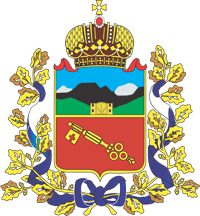 Республика Северная Осетия-АланияКОНТРОЛЬНО-СЧЕТНАЯ ПАЛАТА МУНИЦИПАЛЬНОГО ОБРАЗОВАНИЯ ГОРОД ВЛАДИКАВКАЗ (ДЗАУДЖИКАУ)Республика Северная Осетия-АланияКОНТРОЛЬНО-СЧЕТНАЯ ПАЛАТА МУНИЦИПАЛЬНОГО ОБРАЗОВАНИЯ ГОРОД ВЛАДИКАВКАЗ (ДЗАУДЖИКАУ)Республика Северная Осетия-АланияКОНТРОЛЬНО-СЧЕТНАЯ ПАЛАТА МУНИЦИПАЛЬНОГО ОБРАЗОВАНИЯ ГОРОД ВЛАДИКАВКАЗ (ДЗАУДЖИКАУ)АудиторТ.Березов